WayaCim 2023Department of Business ManagementFaculty of Business Studies and FinanceWayamba University of Sri LankaGuidelines for AuthorsGeneral Guidelines for Preparing Extended Abstract:The extended abstract must contain these sections: Introduction, Methodology, Findings, Conclusion and References (Refer to the Sample Template of Extended Abstract)Page settings and formatting:Paper size: A4 (210 x 297 mm)Margins: 1 inch on all sidesNumbering: Pages should not be numbered.Font: Times New RomanFont size: 11Line spacing: SingleText alignment: JustifyWord count: Maximum of 1500 words (Tables, figures/images and references are not included in the word count.)Tables and Figures/Images:Supporting tables, figures/images of the results (no more than two tables/figures) can be included in the extended abstract.Tables and figures/images should be centered.Tables and figures/images should be numbered.Table header should be placed at the top (Refer to Table 1), figure/image headers should be placed under the figure/image (Refer to Figure 1)References/sources (if any) of the tables, figures/images should be presented under the tables, figures/images.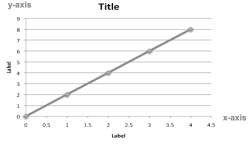 Figure 1. Header (Font size 11)Source: Author, yearTable 1. Header (Font size 11)Source: Author, yearSubmission GuidelinesExtended abstracts should contain original research carried out by the authors mentioned, and have not been published or submitted for publication elsewhere.All extended abstracts should be submitted and presented in clear English with accurate grammar and spelling of a quality suitable for publication.Please download the Sample Template for Extended Abstract and follow the format carefully.Extended Abstracts should be submitted in the format of MS Word (.doc or .docx) document.Submissions should be sent via the CMT platform. For more details please visit https://fbsf.wyb.ac.lk/wayacim/ Extended Abstracts that do not conform to the guidelines will be asked to revise or may be rejected.An acknowledgement will be sent to the corresponding author by e-mail once the extended abstract is received.Documents received after the given deadline, due to any reason will not be accepted unless the deadline is extended.HeadingHeadingHeadingFont size10